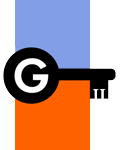 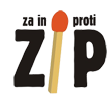 SREDNJEŠOLSKI  DEBATNI TURNIRII. GIMNAZIJA MARIBOR10. 12. 2016UrnikRegistracija  od 9.00–10.00 10.00 Otvoritev in napoved prvega debatnega kroga in prve trditve11.15 Prvi debatni krog12. 30–13.30  Kosilo 13.30  Napoved drugega debatnega kroga in druge debatne trditve14. 30  Drugi debatni krog16.00  Napoved tretjega debatnega kroga in tretje debatne trditve17.00  Tretji debatni krog18.30 Zaključna slovesnost